Publicado en Tenerife el 16/08/2017 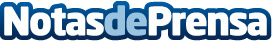 El multifranquiciado Folder de Tenerife, inaugura su cuarto establecimiento de la cadena La cadena de papelería cuenta con 136 establecimientos operativos, de los que 15 son en propiedad. El año pasado la compañía facturó 45 millones, un 8% más que el ejercicio anteriorDatos de contacto:Pura de RojasALLEGRA COMUNICACION91 434 82 29Nota de prensa publicada en: https://www.notasdeprensa.es/el-multifranquiciado-folder-de-tenerife Categorias: Franquicias Canarias Emprendedores Consumo http://www.notasdeprensa.es